FORMULÁŘ PRO VRÁCENÍ ZBOŽÍFORMULÁŘ PRO VRÁCENÍ ZBOŽÍFORMULÁŘ PRO VRÁCENÍ ZBOŽÍFORMULÁŘ PRO VRÁCENÍ ZBOŽÍFORMULÁŘ PRO VRÁCENÍ ZBOŽÍFORMULÁŘ PRO VRÁCENÍ ZBOŽÍFORMULÁŘ PRO VRÁCENÍ ZBOŽÍFORMULÁŘ PRO VRÁCENÍ ZBOŽÍFORMULÁŘ PRO VRÁCENÍ ZBOŽÍFORMULÁŘ PRO VRÁCENÍ ZBOŽÍNET CZ s.r.o.NET CZ s.r.o.Vratka číslo (vyplní e-shop): Vratka číslo (vyplní e-shop): Vratka číslo (vyplní e-shop): 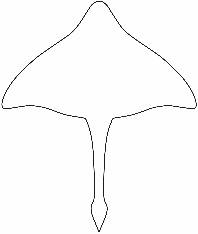 Provozovna: Provozovna: Písecká 639Písecká 639375 01 Týn nad Vltavou375 01 Týn nad Vltavou375 01 Týn nad Vltavouemail: lesia@stingray.czemail: lesia@stingray.czemail: lesia@stingray.cztel. číslo: +420 607 003 386tel. číslo: +420 607 003 386tel. číslo: +420 607 003 386Číslo objednávky:Číslo objednávky:Číslo faktury:Číslo faktury:Datum nákupu:Datum nákupu:Jméno a příjmení Jméno a příjmení AdresaAdresaČíslo účtu:Číslo účtu:E-mailová adresa:E-mailová adresa:Telefonní číslo:Telefonní číslo:Zboží, které vracíte:Zboží, které vracíte:Kód produktuKód produktuKód produktuNázev produktuNázev produktuNázev produktuVelikostBarva Barva Důvod vrácení zboží:Důvod vrácení zboží:Datum:Podpis zákazníka:Podpis zákazníka: